Publicado en  el 06/10/2016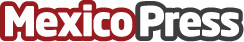 Madrid reunirá en el festival Samsung MADFUN a grandes Youtubers Los youtubers se han convertido en la actualidad en importantes influyentes a través de redes y plataformas sociales. Con sus vídeos y aportaciones consiguen que los contenidos que publican se hagan realmente virales y sean consumidos por miles de usuarios. La capital española, Madrid, ha decidido reunir en un festival a algunos de los más conocidos.Datos de contacto:Nota de prensa publicada en: https://www.mexicopress.com.mx/madrid-reunira-en-el-festival-samsung-madfun-a Categorías: Telecomunicaciones Moda Comunicación Marketing Sociedad Entretenimiento Eventos E-Commerce Restauración http://www.mexicopress.com.mx